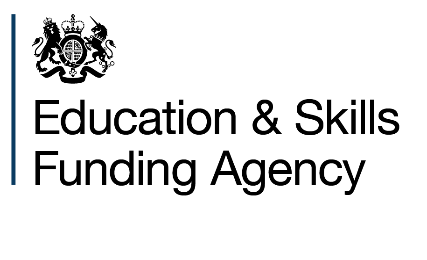 Local authority planned expenditure (section 251 budget) benchmarking tables: 2018 to 2019 financial yearExplanatory noteSeptember 2018ContentsTable of figures	3Introduction	4Per capita tables: calculations and underlying data	5Year-on-year table: calculations and underlying data	9Additional information table: calculations and underlying data	11Table of figuresTable 1: lines of the budget statement by denominator	5Table 2: structure of pupil number denominators	6Table 3: pupil numbers included in denominators A, B and C	7Table 4: pupil numbers additionally included in denominator A	7Table 5: pupil numbers additionally included in denominator B	8Table 6: pupil numbers additionally included in denominator C	8Table 7: budget lines used for comparison in year-on-year table	9Table 8: columns of the additional information table	13Introduction	The local authority planned expenditure benchmarking tables contain information submitted in the section 251 (s251) budget data collection for the 2018 to 2019 financial year. The tables show the submitted information in a format that allows users to compare planned expenditure between local authorities. The layouts of the per capita net, per capita gross and the additional information tables have been amended to take into account the changes in the s251 lines for the 2018 to 2019 financial year. Due to the new high needs budget line 1.0.2 in the section 251 budget data collection, the per capita tables include a column for the total of lines 1.0.1 and 1.0.2 divided by denominator B (which will be the equivalent of the single line 1.0.1 in previous years). The year on year table also includes a comparison of the total of lines 1.0.1 and 1.0.2 for 2018 to 2019 with the equivalent line 1.0.1 for 2017 to 2018. The benchmarking tables show the minimum, maximum, median and mean for each column.The Department for Education publishes a statistical first release (SFR) at the same time as the final tables, which provides information and commentary about planned expenditure on education and young people’s services in the 2018 to 2019 financial year. The SFR is designed to be a summary of the national picture of planned expenditure, whereas the benchmarking tables give detailed local authority level information, which allows comparison across areas.Where information relates to items for which the local authority only has responsibility towards schools it maintains, the return gives full year budgets for schools that were maintained as at 31 March 2018. This includes any schools that were known to be converting to academy status during the year.The final tables use s251 budget statement data loaded on the COLLECT system as of the closing date regardless of the return status. The tables do not include the Isles of Scilly and City of London due to their small size.Per capita tables: calculations and underlying data There are two per capita tables: (i) per capita gross and (ii) per capita net. The per capita gross table uses the gross amount submitted on the s251 budget statement. The per capita net table uses the amount net of any income tied to that line. The tables contain the amounts submitted in each line of the s251 statement divided by a count of children and young people (a “denominator”). In each case, the most appropriate available count is used according to whom that particular type of spending applies to. For each line we choose the most relevant measure from:a count of pupils aged 3 to 19 in maintained schools only in the local authoritya count of pupils aged 3 to 19 in maintained schools and all academies in the local authoritya count of pupils aged 3 to 15 in maintained schools and all academies in the local authoritythe resident population aged 0 to 17 in the local authoritythe resident population aged 0 to 19 in the local authoritythe resident population aged 16 to 18 in the local authoritythe resident population aged 19 to 25 in the local authorityDenominators are chosen for each line based on a range of criteria, such as the age group the spending applies to, and whether spending applies to maintained school pupils, academy pupils or children and young people who don’t attend state schools.Table 1: lines of the budget statement by denominator As more academies open it is becoming increasingly important to distinguish which categories include spending on maintained schools only and which include spending on all state funded schools. For example, “supply of school places” is a statutory function of the local authority towards all schools, so denominator B is used. “Schools budget insurance” uses denominator A because local authorities do not have responsibility for this for academies.Table 2, below, summarises the basic structure of denominators A, B and C (the “pupil number” denominators). More detail can be found in the explanation following this table.Table 2: structure of pupil number denominatorsAll pupil number denominators (A, B and C) include:Table 3: pupil numbers included in denominators A, B and CDenominator A:All the pupils in Table 3, above, plus:Table 4: pupil numbers additionally included in denominator ADenominator B:All the pupils in Table 3, above, plus:Table 5: pupil numbers additionally included in denominator BDenominator C:All the pupils in Table 3, above, plus:Table 6: pupil numbers additionally included in denominator CPupil numbers are based on January 2018 data collections, so they may not perfectly match the pupil numbers for whom planned expenditure is recorded in the s251 budget data. This is the case particularly where schools have opened or closed mid-year, or converted to academy status. As highlighted above, pupils at schools that converted to academy status between census date and the end of March 2018 are not counted towards the maintained schools only pupil numbers. This counts all pupils at maintained schools as at the end of March 2018, which is consistent with the local authority’s budgetary information for the relevant lines.The population number denominators (denominators D to G) are derived from the ONS’s mid-year population projections for 2018, which are based on population data from mid-2016.Year-on-year table: calculations and underlying data This table provides information on changes in local authorities’ planned expenditure on education between the 2017 to 2018 financial year and 2018 to 2019 financial year for selected expenditure categories.The compositions of the selected expenditure categories are given below in Table 7, for ease of reference. Due to the new high needs budget line 1.0.2 for the 2018 to 2019 financial year, the year-on-year table now includes a comparison of the total of lines 1.0.1 and 1.0.2 for 2018 to 2019 with the equivalent line 1.0.1 for 2017 to 2018.Table 7: budget lines used for comparison in year-on-year tableThere are also columns showing the percentage change in three of the denominators between the 2017 to 2018 financial year and the 2018 to 2019 financial year. These are 3 to 19 maintained schools only (denominator A), 3 to 19 maintained schools and academies (denominator B) and 0 to 19 population (denominator E). Any large decreases in ‘maintained schools only’ pupil numbers are likely to be because schools have converted to academy status.If the underlying cash amounts are very small, a relatively small increase or decrease between years can result in a large percentage change. The average size (noted at the top of each column), together with the values on the per pupil table, give a general indication of the relative size of planned expenditure on these budget items. Year-on-year changes could also be a result of accounting changes or because of a local authority delegating increased levels of expenditure to its schools.Additional information table: calculations and underlying dataThis table provides additional information for schools forums and authorities and draws data from a number of sources. Further information about the columns in this table is given below.Table 8: columns of the additional information table© Crown copyright 2018This publication (not including logos) is licensed under the terms of the Open Government Licence v3.0 except where otherwise stated. Where we have identified any third party copyright information you will need to obtain permission from the copyright holders concerned.To view this licence:visit 	www.nationalarchives.gov.uk/doc/open-government-licence/version/3 email 	psi@nationalarchives.gsi.gov.ukwrite to	Information Policy Team, The National Archives, Kew, London, TW9 4DUAbout this publication:enquiries  	www.education.gov.uk/contactus download 	www.gov.uk/government/publications DenominatorColumns denominator used for in per capita tablesA4 to 14B1, 3, 30 to 64, 70 to 78C65 to 66D29, 79 to 113E2, 15 to 28F67, 69G68Maintained schoolAcademyAged 3 to 15A, B, CB, CAged 16 to 19A, BBType of pupilsSourceAgeFull time equivalent pupils educated in maintained nursery schoolsJanuary 2018 schools census3 to 15 inclusiveFull time equivalent pupils educated in maintained primary schools (including nursery classes)January 2018 schools census3 to 15 inclusiveFull time equivalent pupils educated in maintained secondary schoolsJanuary 2018 schools census3 to 15 inclusiveFull time equivalent pupils educated in maintained special schoolsJanuary 2018 schools census3 to 15 inclusiveFull time equivalent pupils educated in pupil referral unitsJanuary 2018 schools census3 to 15 inclusivePupils educated in general hospital schoolsJanuary 2018 school level annual schools census (SLASC) 3 to 15 inclusivePupils receiving education in other settings due to arrangements made by the local authorityJanuary 2018 alternative provision (AP) census3 to 15 inclusiveType of pupilsSourceAgeFull time equivalent pupils educated in maintained secondary schoolsJanuary 2018 schools census16 to 19 inclusiveFull time equivalent pupils educated in maintained special schoolsJanuary 2018 schools census16 to 19 inclusiveFull time equivalent pupils educated in pupil referral unitsJanuary 2018 schools census16 to 19 inclusivePupils educated in general hospital schoolsJanuary 2018 SLASC16 to 19 inclusivePupils receiving education in other settings due to arrangements made by the local authorityJanuary 2018 AP census16 to 19 inclusiveType of pupilsSourceAgePupils receiving education in private, voluntary and independent early years settingsJanuary 2018 early years schools census2 to 4 inclusiveFull time equivalent pupils educated in all academies in the local authorityJanuary 2018 schools census3 to 19 inclusiveFull time equivalent pupils educated in maintained secondary schoolsJanuary 2018 schools census16 to 19 inclusiveFull time equivalent pupils educated in maintained special schoolsJanuary 2018 schools census16 to 19 inclusiveFull time equivalent pupils educated in pupil referral unitsJanuary 2018 schools census16 to 19 inclusivePupils educated in general hospital schoolsJanuary 2018 SLASC16 to 19 inclusivePupils receiving education in other settings due to arrangements made by the local authorityJanuary 2018 AP census16 to 19 inclusiveType of pupilsSourceAgePupils receiving education in private, voluntary and independent early years settingsJanuary 2018 early years schools census2 to 4 inclusiveFull time equivalent pupils educated in all academies in the local authorityJanuary 2018 schools census3 to 15 inclusiveCategoryLines of the s251 budget statement used in 2017 to 2018Lines of the s251 budget statement used in 2018 to 2019Schools budget1. Individual schools budget (before academy recoupment), including high needs place funding1.0.1 (net)Sum of 1.0.1 to 1.0.2 (net)2. High needs budgetSum of 1.2.1 to 1.2.3 + sum of 1.2.5 to 1.2.11 (net)Sum of 1.2.1 to 1.2.3 + sum of 1.2.5 to 1.2.11 (net)3. Contingencies1.1.1 (net)1.1.1 (net)Local authority budget4. Central support servicesSum of 1.6.1 and 2.0.1 (net)Sum of 1.6.1 and 2.0.1 (net)5. Education welfare serviceSum of 1.5.1, 1.6.2 and 2.0.2 (net)Sum of 1.5.1, 1.6.2 and 2.0.2 (net)6. School improvementSum of 1.1.10 and 2.0.3 (net)Sum of 1.1.10 and 2.0.3 (net)7. Asset managementSum of 1.5.2, 1.6.3 and 2.0.4 (net)Sum of 1.5.2, 1.6.3 and 2.0.4 (net)8. Statutory or regulatory dutiesSum of 1.5.3, 1.6.4 and 2.0.5 (net)Sum of 1.5.3, 1.6.4 and 2.0.5 (net)9. Premature retirement cost or redundancy costs (new provisions)Sum of 1.6.5 and 2.0.6 (net)Sum of 1.6.5 and 2.0.6 (net)10. Monitoring national curriculum assessmentSum of 1.6.6 and 2.0.7 (net)Sum of 1.6.6 and 2.0.7 (net)11. Home to school or college transportSum of 2.1.4 to 2.1.8 (net)Sum of 2.1.4 to 2.1.8 (net)Column NumberColumn HeadingDescription12018 to 2019 DSG schools block primary unit of funding (SBUF) per pupilTaken directly from the amounts published as part of the dedicated schools grant (DSG) allocations.22018 to 2019 DSG schools block secondary unit of funding (SBUF) per pupilTaken directly from the amounts published as part of the dedicated schools grant (DSG) allocations.3Planned expenditure in addition to DSG in 2018 to 2019The additional cash contribution (if any) made to the schools budget by the local authority, taken from line 1.9.5 of each authority’s latest section 251 budget statements for the 2018 to 2019 financial year.4Percentage of maintained primary schools receiving minimum funding guaranteeThe percentage of maintained primary schools recorded as receiving minimum funding guarantee on the latest authority proforma tool (APT) returns for 2018 to 2019. Academies are not included in the calculation of these percentages.5Percentage of maintained secondary schools receiving minimum funding guaranteeThe percentage of maintained secondary schools recorded as receiving minimum funding guarantee on the latest authority proforma tool (APT) returns for 2018 to 2019. Academies are not included in the calculation of these percentages.6Number of maintained primary schools receiving minimum funding guaranteeThe number of maintained primary schools recorded as receiving minimum funding guarantee on the latest authority proforma tool (APT) returns for 2018 to 2019. Academies are not included in this calculation.7Number of maintained primary schoolsThe number of maintained primary schools recorded on the latest authority proforma tool (APT) returns for 2018 to 2019. Academies are not included in this calculation.8Number of maintained secondary schools receiving minimum funding guaranteeThe number of maintained secondary schools recorded as receiving minimum funding guarantee on the latest authority proforma tool (APT) returns for 2018 to 2019. Academies are not included in this calculation.9Number of maintained secondary schoolsThe number of maintained secondary schools recorded on the latest authority proforma tool (APT) returns for 2018 to 2019. Academies are not included in this calculation.10Gross 2.1.4 Home to school transport (pre-16): SEN transport expenditure + 2.1.6 Home to post-16 provision: SEN or LLDD transport expenditure (aged 16 to 18) + 2.1.7 Home to post-16 provision: SEN or LLDD transport expenditure (aged 19 to 25) + 1.4.11 SEN transportThe total of home to school SEN transport expenditure (lines 2.1.4, 2.1.6 and 2.1.7 gross) and SEN transport (line 1.4.11 gross) in each authority’s latest section 251 budget statements for the 2018 to 2019 financial year is divided by the number of children and young people with a statement or EHC plan as at January 2018. Further information can be found in table 3 (national and local authority tables).11Gross 3.1.11 Total children looked afterTotal children looked after (line 3.1.11 gross) in each authority’s latest section 251 budget statements for the 2018 to 2019 financial year is divided by the number of looked after children using SSDA 903 return (as at 31 March 2017). Figures from 2017 have been used as this is the most up to date data available at the time of publication. Further information can be found in table LAA1 (local authority tables).12Gross 3.3.4 Total safeguarding children and young people's servicesTotal safeguarding children and young people’s safety (3.3.4 gross) in each authority’s latest s251 budget statements for the 2018 to 2019 financial year is divided by the number of children in need plus looked after children (as at 31 March 2017). Figures from 2017 have been used as this is the most up to date data available at the time of publication. Further information can be found in table LAA1 (local authority tables) and table B1 (main tables).13Net 2.1.4 Home to school transport (pre-16): SEN transport expenditure + 2.1.6 Home to post-16 provision: SEN or LLDD transport expenditure (aged 16 to 18) + 2.1.7 Home to post-16 provision: SEN or LLDD transport expenditure (aged 19 to 25) + 1.4.11 SEN transportHome to school transport: SEN transport expenditure (lines 2.1.4, 2.1.6 and 2.1.7 net) + SEN transport (line 1.4.11 net) in each authority’s latest s251 budget statements for the 2018 to 2019 financial year is divided by the number of children and young people with a statement or EHC plan as at January 2018. Further information can be found in table 3 (national and local authority tables).14Net 3.1.11 Total children looked afterTotal children looked after (line 3.1.11 net) in each authority’s latest s251 budget statements for the 2018 to 2019 financial year is divided by the number of looked after children using SSDA 903 return (as at 31 March 2017). Figures from 2017 have been used as this is the most up to date data available at the time of publication. Further information can be found in table LAA1 (local authority tables).15Net 3.3.4 Total safeguarding children and young people's servicesTotal safeguarding children and young people’s safety (3.3.4 net) in each authority’s latest s251 budget statements for the 2018 to 2019 financial year is divided by the number of children in need plus looked after children (as at 31 March 2017). Figures from 2017 have been used as this is the most up to date data available at the time of publication. Further information can be found in table LAA1 (local authority tables) and table B1 (main tables).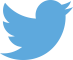 Follow us on Twitter: @educationgovuk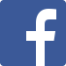 Like us on Facebook:
facebook.com/educationgovuk